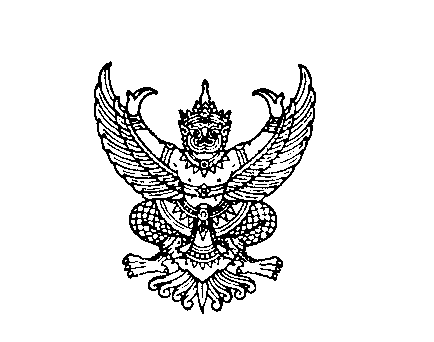 ที่ มท ๐๘20.3/ว	กรมส่งเสริมการปกครองท้องถิ่น	ถนนนครราชสีมา เขตดุสิต กทม. ๑๐๓๐๐						        กรกฎาคม  2๕66เรื่อง	เร่งรัดติดตามผลการดำเนินการตามนโยบายขับเคลื่อนการแก้ไขปัญหาน้ำเสียโดยการติดตั้งบ่อดักไขมันบำบัดน้ำเสียในอาคารขององค์กรปกครองส่วนท้องถิ่นเรียน	ผู้ว่าราชการจังหวัด ทุกจังหวัดอ้างถึง	1. หนังสือกรมส่งเสริมการปกครองท้องถิ่น ด่วนที่สุด ที่ มท 0891.4/ว 393 ลงวันที่ 3 มีนาคม 2549	2. หนังสือกรมส่งเสริมการปกครองท้องถิ่น ด่วนที่สุด ที่ มท 0804.5/ว 1998 ลงวันที่ 22 พฤษภาคม 2562	3. หนังสือกรมส่งเสริมการปกครองท้องถิ่น ที่ มท 0820.3/ว 289 ลงวันที่ 31 มกราคม 2565	4. หนังสือกรมส่งเสริมการปกครองท้องถิ่น ที่ มท 0804.6/ว 1426 ลงวันที่ 18 พฤษภาคม 2565	5. หนังสือกรมส่งเสริมการปกครองท้องถิ่น ด่วนที่สุด ที่ มท 0820.3/ว 58 ลงวันที่ 6 มกราคม 2566สิ่งที่ส่งมาด้วย	1. ข้อมูลผลการดำเนินการติดตั้งบ่อดักไขมันน้ำเสียในอาคารในระยะแรก เวลา 180 วัน	  จำนวน 1 ชุด		2. แบบยืนยันข้อมูลการติดตั้งบ่อดักไขมันบำบัดน้ำเสียในอาคาร			  จำนวน 1 ชุดตามที่ กรมส่งเสริมการปกครองท้องถิ่นได้แจ้งนโยบายขับเคลื่อนการแก้ไขปัญหาน้ำเสีย
โดยการติดตั้งบ่อดักไขมันบำบัดน้ำเสียในอาคารขององค์กรปกครองส่วนท้องถิ่น ซึ่งกระทรวงมหาดไทย
ได้กำหนดให้การจัดการน้ำเสียชุมชนเป็นภารกิจสำคัญตามนโยบายรัฐบาล โดยมีเป้าหมายบำบัดน้ำเสีย
จากชุมชนให้มีคุณภาพตามเกณฑ์มาตรฐานน้ำทิ้งชุมชนก่อนปล่อยสู่แหล่งน้ำสาธารณะ เนื่องจากเป็นการแก้ไขปัญหาน้ำเสียที่ต้นทาง อย่างไรก็ตามการบริหารจัดการระบบบำบัดน้ำเสียชุมชนขององค์กรปกครอง
ส่วนท้องถิ่นในปัจจุบันยังคงขาดความต่อเนื่อง โดยเฉพาะอย่างยิ่งองค์กรปกครองส่วนท้องถิ่นที่ได้ดำเนินการออกเทศบัญญัติ/ข้อบัญญัติ เรื่อง การติดตั้งบ่อดักไขมันบำบัดน้ำเสียในอาคารแล้ว ยังคงมีจำนวนน้อย
และไม่ครอบคลุมทุกพื้นที่รวมทั้งการขับเคลื่อนการแก้ไขปัญหาน้ำเสียโดยการติดตั้งบ่อดักไขมันยังไม่มีการกำหนดกลุ่มเป้าหมายและกรอบการดำเนินการที่ชัดเจน ในการนี้ กรมส่งเสริมการปกครองท้องถิ่นจึงได้ขอให้จังหวัดแจ้งแนวทางการดำเนินการระยะแรก เวลา 180 วัน (วันที่ 1 มกราคม 2566 - 30 มิถุนายน 2566) 
แก่องค์กรปกครองส่วนท้องถิ่น รายละเอียดตามที่อ้างถึง นั้นกรมส่งเสริมการปกครองท้องถิ่นพิจารณาแล้วเห็นว่า เนื่องจากปัจจุบัน องค์กรปกครอง
ส่วนท้องถิ่นที่ดำเนินการออกเทศบัญญัติ/ข้อบัญญัติ เรื่อง การติดตั้งบ่อดักไขมันบำบัดน้ำเสียในอาคาร 
ยังไม่ครอบคลุมทุกพื้นที่ จึงควรมีการผลักดันให้ดำเนินการครบร้อยละ 100 รวมทั้งการขับเคลื่อนการแก้ไขปัญหาน้ำเสียโดยการติดตั้งบ่อดักไขมันในกลุ่มเป้าหมายระยะแรกในความรับผิดชอบขององค์กรปกครอง
ส่วนท้องถิ่น โดยเฉพาะศูนย์พัฒนาเด็กเล็กยังมีความคืบหน้าการดำเนินการน้อยกว่าที่ควร ประกอบกับฐานข้อมูลจำนวนกลุ่มเป้าหมายอาจมีความคลาดเคลื่อนและไม่สอดคล้องกับพื้นที่จริง จึงขอความร่วมมือจังหวัดดำเนินการ ดังนี้1. เร่งรัดให้เทศบาลและองค์การบริหารส่วนตำบลที่ยังไม่ดำเนินการออกเทศบัญญัติ/ข้อบัญญัติ
การติดตั้งบ่อดักไขมันบำบัดน้ำเสียในอาคาร ให้ดำเนินการดังกล่าวให้เรียบร้อย/2. ขับเคลื่อน...	-2-2. ขับเคลื่อนความก้าวหน้าในการดำเนินการติดตั้งบ่อดักไขมันบำบัดน้ำเสียในกลุ่มเป้าหมายระยะแรกในความรับผิดชอบขององค์กรปกครองส่วนท้องถิ่น โดยเฉพาะโรงอาหารในศูนย์พัฒนาเด็กเล็ก
ที่มีการดำเนินการเป็นสัดส่วนที่น้อย รวมทั้งร้านอาหาร ตลาด และโรงแรมในเขตเทศบาล และเมืองพัทยา กรณีที่ศูนย์พัฒนาเด็กเล็ก ไม่ได้ตั้งอยู่ในพื้นที่เขตอำนาจหน้าที่ขององค์กรปกครองส่วนท้องถิ่น ทำให้ไม่สามารถดำเนินการติดตั้งบ่อดักไขมันบำบัดน้ำเสียได้ ขอให้สำนักงานส่งเสริมการปกครองท้องถิ่นจังหวัดรายงาน
พร้อมแจ้งเหตุผลด้วย	3. ตรวจสอบและยืนยันความถูกต้องของข้อมูลการดำเนินการติดตั้งบ่อดักไขมันบำบัดน้ำเสียในกลุ่มเป้าหมายระยะแรกในความรับผิดชอบขององค์กรปกครองส่วนท้องถิ่น ประกอบด้วย ฐานข้อมูลจำนวน
ของแต่ละกลุ่มเป้าหมายทั้งหมดที่อยู่ในความรับผิดชอบขององค์กรปกครองส่วนท้องถิ่น และจำนวนกลุ่มเป้าหมายที่ดำเนินการแล้ว ทั้งนี้ หากข้อมูลมีการเปลี่ยนแปลง ขอให้สำนักงานส่งเสริมการปกครองท้องถิ่นจังหวัดแจ้งปรับปรุงข้อมูลให้เป็น ณ ปัจจุบัน พร้อมเหตุผลด้วย โดยให้รายงานผ่านแบบฟอร์มอิเล็กทรอนิกส์ 
(Google Forms) ภายในวันที่ 15 กรกฎาคม 2566 รายละเอียดปรากฏตาม QR code ท้ายหนังสือฉบับนี้		จึงเรียนมาเพื่อโปรดพิจารณา		ขอแสดงความนับถือ                       	อธิบดีกรมส่งเสริมการปกครองท้องถิ่น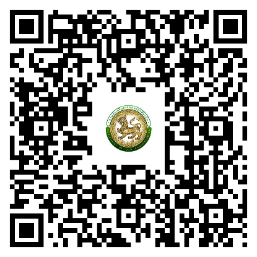 กองสิ่งแวดล้อมท้องถิ่นกลุ่มงานทรัพยากรธรรมชาติ  โทร. ๐-๒๒๔๑-๙๐๐๐ ต่อ 2113ไปรษณีย์อิเล็กทรอนิกส์ nsdivision.dla@gmail.comผู้ประสานงาน นางสาวจริดา จิตราวัฒน์ 